DATUM:26.11.2020.PREDMET: KOMUNIKACIJAUČITELJICA:JELENA KVAKANZADATAK: PRIPREMI POTREBAN PRIBOR:STARE NOVINE, ŠKARE, LJEPILO. ODGOVORI NA PITALICE TAKO DA IZ STARIH NOVINA IZREŽEŠ SLOVA POTREBNA DA SASTAVIŠ ZADANU RIJEČ.  ONA PADA IZ OBLAKA. KAD PADA NOSIMO KIŠOBRAN._ _ _ _  ON ČESTO PADA ZIMI. BIJELE JE BOJE._ _ _ _ _ _  ŽUTE JE BOJE. DANJU NAS GRIJE._ _ _ _ _ GODIŠNJE DOBA KOJE NAM DOLAZI._ _ _ _  BEZ NJE NEBI BILO ŽIVOTA. SLUŽI NAM ZA PIĆE,ALI I ZA HIGIJENU. _ _ _ _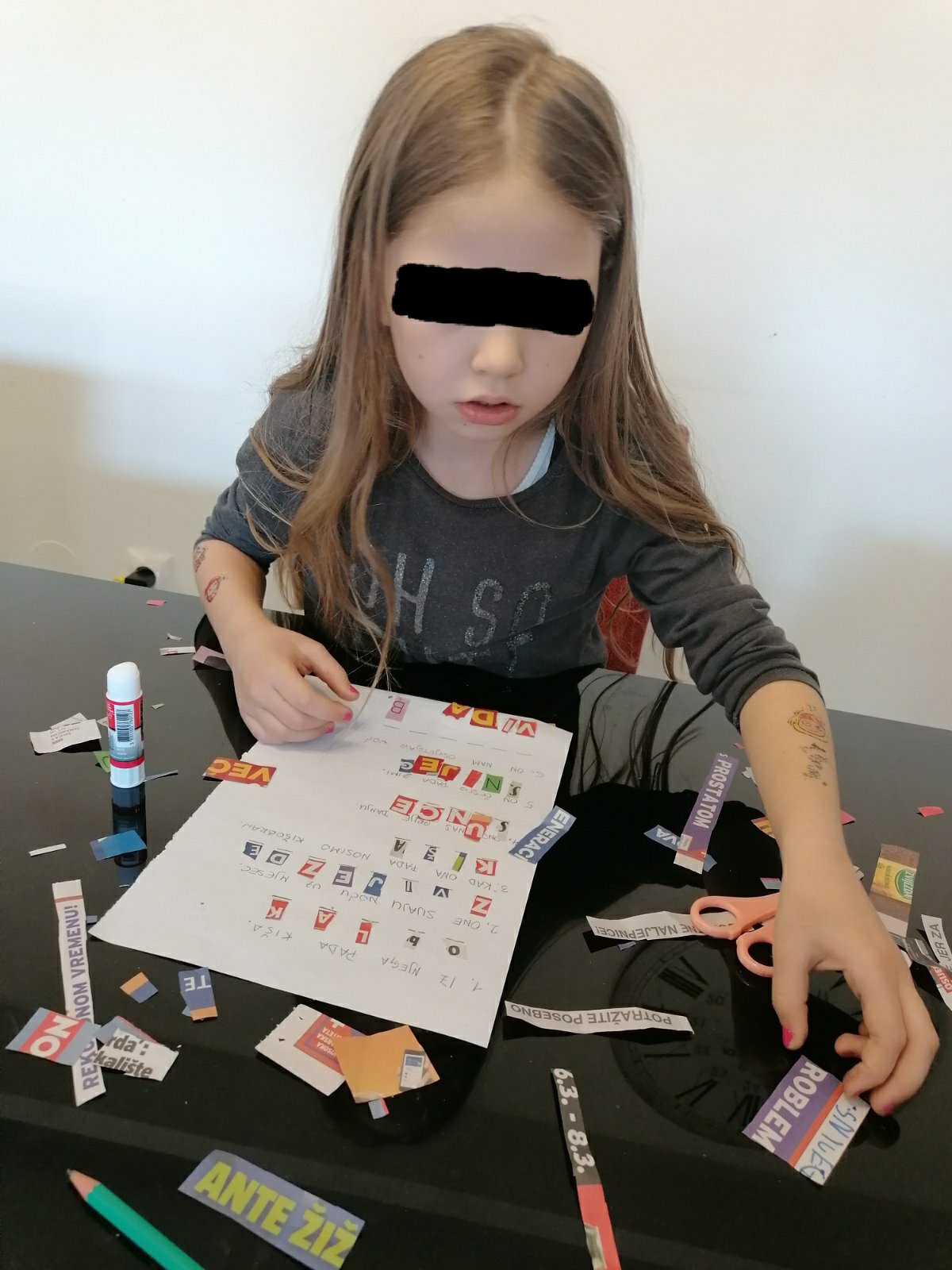 